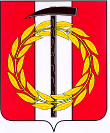 В соответствии с частью 4 статьи 42 Федерального закона «Об образовании в Российской Федерации» от 29.12.2012 г № 273-ФЗ, на основании пункта 12 приказа Минобрнауки России от 20.09.2013 года № 1082 «Об утверждении Положения о психолого-медико-педагогической комиссии», в целях организации мониторинга учёта рекомендаций психолого-медико-педагогической комиссии (далее – ПМПК) по созданию условий для обучения и воспитания детей с ограниченными возможностями здоровья в образовательных организациях Копейского городского округаПРИКАЗЫВАЮ:Муниципальному учреждению «Центр психолого-педагогической, медицинской и социальной помощи» Копейского городского округа (далее –  МУ ЦППМС) обеспечить проведение мониторинга учёта рекомендаций ПМПК по созданию условий для обучения и воспитания детей с ограниченными возможностями здоровья (далее - мониторинг) в образовательных организациях Копейского городского округа в период с 22 ноября по 6 декабря 2022 года.Утвердить: план проведения мониторинга в образовательных организациях Копейского городского округа (приложение 1);график проведения мониторинга в дошкольных образовательных организациях и общеобразовательных организациях Копейского городского округа (приложение 2). Руководителю МУ ЦППМСП (Жилина Л.Г.): обеспечить организационно-методическое сопровождение на этапах подготовки и проведения мониторинга;организовать собеседование с лицами, ответственными за организацию работы по созданию условий для обучения и воспитания детей с ограниченными возможностями здоровья в образовательных организациях согласно прилагаемому графику.направить информацию о результатах проведения мониторинга в управление образования администрации Копейского городского округа в срок до 28 декабря 2022 г.4. Руководителям образовательных организаций:4.1. назначить ответственных за проведение мониторинга в образовательной организации – заместителя директора по УВР, председателя ППк/ПМПк, одного из ведущих специалистов ППк/ПМПк;4.2. направить в МУ ЦППМС результаты мониторинга в соответствии с графиком в бумажном варианте согласно прилагаемым формам, формируя списки детей по возрастным группам/классам (приложение 3);4.3. предоставить в МУ ЦППМС коллегиальные заключения ПМПК согласно формируемым спискам.4.4. обеспечить размещение на сайте образовательной организации реализуемые адаптированные образовательные программы.5. Контроль исполнения приказа возложить на заместителя начальника управления образования Штеркель И.А.Начальник управления образования                                                         А.А. АнгеловскийПриложение 1к приказу управления образования от 30 сентября 2022 г. № 1036 План проведения мониторинга в образовательных организацияхПримечание: на собеседовании по мониторингу обязательно присутствуют – заместитель директора по УВР, председатель ППк/ПМПк, один из ведущих специалистов ППкПриложение 2к приказу управления образования от 30 сентября 2022 г. № 1036 График проведения собеседования с дошкольными образовательными организациями«Мониторинг учета рекомендаций ПМПК по созданию условий для обучения и воспитания детей с ОВЗ»График проведения собеседования с общеобразовательными организациями«Мониторинг учета рекомендаций ПМПК по созданию условий для обучения и воспитания детей с ОВЗ» Приложение 3к приказу управления образования от 30 сентября 2022 г. № 1036 Мониторинг учета рекомендаций психолого-медико-педагогической комиссии Копейского городского округа по созданию необходимых условий для обучения и воспитания детей в МДОУ «ДС №____»        Дата состояния на «01» октября 2022 года                                                                                                                                              Таблица 1Руководитель МДОУ «ДС №____»               __________________/  _______________________________________ М.П.Ф.И.О. ответственного лица за исполнение _________________________________ тел._______________________________Таблица 2Информация по созданию необходимых условий для обучения и воспитания детей в МДОУ «ДС №____»Таблица 3Информация по адаптированным образовательным программам в МДОУ «ДС №____»Руководитель МДОУ «ДС №____»               __________________/  ____________________ М.П.Ф.И.О. ответственного лица за исполнение ______________________тел.______________Рекомендациипо заполнению мониторинга (для ДОУ)Мониторинг заполняется по всем детям с ОВЗ, которые на 1 октября 2022 года имеют заключения ПМПК (независимо от места прохождения ПМПК в том числе с ЦПМПК) и посещают дошкольную образовательную организацию. В таблице 1 (Приложение 1) образовательная организация должна показать весь комплекс мероприятий по созданию СОУ, а также оценить их эффективность и результативность. Полученная информация позволит специалистам образовательной организации и специалистам ПМПК оценить эффективность выданных рекомендаций, динамику развития ребенка и прогноз на будущее; спроектировать рекомендации к обучению на перспективу, провести корректировку рекомендаций. При заполнении таблицы 1: В столбце 5 «Рекомендуемая программа обучения» указать вид программы из коллегиального заключения в соответствии с рекомендациями ПМПК.В столбце 6 «Специалисты, рекомендуемые ПМПК для работы с ребенком» отметить в графах знаками «+» или «-» в зависимости от рекомендаций ПМПК, указанных в коллегиальном заключении.В столбце 7 «Реализуемая программа обучения» указать ту программу, по которой ребенок обучается по факту.4. В столбце 8 «Специалисты, фактически работающие с ребенком» укажите «+» или «-», какие специалисты работают с ребенком и форму организации занятий (и/пг) в образовательной организации.5. В столбце 9 «Динамика развития» оценка динамики (положительная, волнообразная, отрицательная) заполняется по итогам обсуждения на ППк/ПМПк образовательной организации.В столбце 10 «Созданы условия обучения и воспитания», рекомендованные ПМПК поставить знак «+» в нужном столбце: «В полном объеме», «Частично», «Не созданы».Знак «+» в столбце «В полном объеме» ставится только в том случае, если ВСЕ условия, рекомендованные ПМПК, в учреждении созданы.Знак «+» в столбце «Частично» ставится в том случае, если ХОТЯ БЫ ОДНА РЕКОМЕНДАЦИЯ ПМПК не выполнена.Знак «+» в столбце «Не созданы» ставится в том случае, если в образовательном учреждении НИКАКАЯ рекомендация ПМПК не выполнена.7. В столбце 11 «Результаты обучения по программе, рекомендованной ПМПК» укажите результат исполнения рекомендаций ПМПК следующей цифрой:1) программа в целом усвоена;2) программа усвоена не полностью (не все разделы программы усвоены, требуется разъясняющая помощь);3) программа усвоена частично (не усвоена программа по одной из образовательных областей);4) программа не усвоена. Таблица 2 заполняется по итогам таблицы 1.Мониторинг учета рекомендаций психолого-медико-педагогической комиссии Копейского городского округа по созданию необходимых условий для обучения и воспитания детей в МОУ «С(О)ОШ №____»        Дата состояния на «01» октября 2022 года                                                                                                                                                                             Таблица 1Руководитель МОУ «С(О)ОШ №____»               __________________/  _______________________________________ М.П.Ф.И.О. ответственного лица за исполнение _________________________________ тел._______________________________Таблица 2Информация по созданию необходимых условий для обучения и воспитания детей в МОУ «С(О)ОШ №____»Таблица 3Информация по адаптированным образовательным программам в МОУ «С(О)ОШ №____»Руководитель МОУ «С(О)ОШ №____»__________________/  ____________________М.П.Ф.И.О. ответственного лица за исполнение ______________________тел.______________Рекомендациипо заполнению мониторинга(для С(О)ОШ)Мониторинг заполняется по всем детям с ОВЗ, которые на 1 октября 2022 года имеют заключения ПМПК (независимо от места прохождения ПМПК в том числе с ЦПМПК) и посещают общеобразовательную организацию. В таблице 1 (Приложение 1) общеобразовательная организация должна показать весь комплекс мероприятий по созданию СОУ, а также оценить их эффективность и результативность. Полученная информация позволит специалистам образовательной организации и специалистам ПМПК оценить эффективность выданных рекомендаций, динамику развития ребенка и прогноз на будущее; спроектировать рекомендации к обучению на перспективу, провести корректировку рекомендаций. При заполнении таблицы 1: В столбце 5 «Рекомендуемая программа обучения» указать вид программы из коллегиального заключения в соответствии с рекомендациями ПМПК.В столбце 6 «Специалисты, рекомендуемые ПМПК для работы с ребенком» отметить в графах знаками «+» или «-» в зависимости от рекомендаций ПМПК, указанных в коллегиальном заключении.В столбце 7 «Реализуемая программа обучения» указать ту программу, по которой ребенок обучается по факту, указать форму организации образования – интегрировано в общеобразовательном классе, в коррекционном классе, а также отметить если ребенок обучается на дому.4. В столбце 8 «Специалисты, фактически работающие с ребенком» укажите «+» или «-», какие специалисты работают с ребенком и форму организации занятий (и/пг) в общеобразовательной организации.5. В столбце 9 «Динамика развития» оценка динамики (положительная, волнообразная, отрицательная) заполняется по итогам обсуждения на ПМП консилиуме общеобразовательной организации.В столбце 10 «Созданы условия обучения и воспитания», рекомендованные ПМПК поставить знак «+» в нужном столбце: «В полном объеме», «Частично», «Не созданы».Знак «+» в столбце «В полном объеме» ставится только в том случае, если ВСЕ условия, рекомендованные ПМПК, в организации созданы.Знак «+» в столбце «Частично» ставится в том случае, если ХОТЯ БЫ ОДНА РЕКОМЕНДАЦИЯ ПМПК не выполнена.Знак «+» в столбце «Не созданы» ставится в том случае, если в общеобразовательной организации НИКАКАЯ рекомендация ПМПК не выполнена.7. В столбце 11 «Социализация» указываются сведения о внеурочной занятости обучающегося с целью развития коммуникативных навыков.8. В столбце 12 «Результаты обучения по программе, рекомендованной ПМПК» укажите результат исполнения рекомендаций ПМПК следующей цифрой:1) программа в целом усвоена;2) программа усвоена не полностью (не все разделы программы усвоены, требуется разъясняющая помощь);3) программа усвоена частично (не усвоена программа по одному из предметов);4) программа не усвоена.Таблица 2 заполняется по итогам таблицы 1.УПРАВЛЕНИЕ ОБРАЗОВАНИЯ АДМИНИСТРАЦИИ КОПЕЙСКОГО ГОРОДСКОГО ОКРУГА ЧЕЛЯБИНСКОЙ ОБЛАСТИУПРАВЛЕНИЕ ОБРАЗОВАНИЯ АДМИНИСТРАЦИИ КОПЕЙСКОГО ГОРОДСКОГО ОКРУГА ЧЕЛЯБИНСКОЙ ОБЛАСТИП р и к а зП р и к а з30 сентября 2022 г.                                                       № 1036   О проведении мониторинга учёта рекомендаций психолого-медико-педагогической комиссии по созданию условий для обучения и воспитания детей с ограниченными возможностями здоровья в образовательных организациях Копейского городского округа№МероприятиеСрокиОтветственные1.Организационно-методическое сопровождение образовательных организаций по вопросам проведения мониторинга Октябрь-ноябрь2022 г.Директор МУ ЦППМСП;специалисты МУ ЦППМСП2.Подготовка к мониторингу Октябрь-ноябрь2022 г.Руководители образовательных организаций КГО3.Собеседование в МУ ЦППМСП «Мониторинг учета рекомендаций ПМПК по созданию условий для обучения и воспитания детей с ОВЗ»22.11.-30.11.2022 (ДОУ) 01.12. -06.12.2022 (СОШ)Директор МУ ЦППМСП;специалисты МУ ЦППМСП;руководители образовательных организаций КГО4.Подготовка сводной информации по результатам проведения мониторинга и предоставление в УО КГОДо 28.12.2022 Директор МУ ЦППМСП;специалисты МУ ЦППМСПНаименование ООДатаВремяМДОУ «ДС № 2»22.11.20229.00МДОУ «ДС № 4»22.11.20229.30МДОУ «ДС № 5»22.11.202210.00МДОУ «ДС № 7»22.11.202210.30МДОУ «ДС № 8»МДОУ «ДС № 8» ф22.11.202211.00МДОУ «ДС № 9»23.11.20229.00МДОУ «ДС № 10»23.11.20229.30МДОУ «ДС № 14»23.11.202210.00МДОУ «ДС № 15»23.11.202210.30МДОУ «ДС № 16»23.11.202211.00МДОУ «ДС № 18»24.11.20229.00МДОУ «ДС № 19»24.11.20229.30МДОУ «ДС № 22»24.11.202210.00МДОУ «ДС № 24»24.11.202210.30МДОУ «ДС № 27»24.11.202211.00МДОУ «ДС № 28»25.11.20229.00МДОУ «ДС № 29»25.11.20229.30МДОУ «ДС № 31»25.11.202210.00МДОУ «ДС № 34»25.11.202210.30МДОУ «ДС № 35»25.11.202211.00МДОУ «ДС № 36»МДОУ «ДС № 36» ф28.11.20229.00МДОУ «ДС № 37»МДОУ «ДС № 37» ф28.11.20229.30МДОУ «ДС № 39»28.11.202210.00МДОУ «ДС № 40»МДОУ «ДС № 40» ф28.11.202210.30МДОУ «ДС № 41»28.11.202211.00МДОУ «ДС № 43»29.11.20229.00МДОУ «ДС № 44»МДОУ «ДС № 44» ф 1МДОУ «ДС № 44» ф229.11.20229.30МДОУ «ДС № 45» МДОУ «ДС № 45» ф29.11.202210.00МДОУ «ДС № 47»29.11.202210.30МДОУ «ДС № 48»29.11.202211.00МДОУ «ДС № 50»МДОУ «ДС № 50» ф30.11.20229.00МДОУ «ДС № 51»30.11.20229.30МДОУ «ДС № 52»30.11.202210.00МДОУ «ДС № 53»МДОУ «ДС № 53» ф30.11.202210.30Наименование ООДатаВремяМОУ «СОШ №1»01.12.202209.00ДО МОУ «СОШ №2»МОУ «СОШ №2»МОУ «СОШ №2» ф01.12.202209.30МОУ «СОШ № 4»ДО МОУ «СОШ № 4»01.12.202210.00МОУ «СОШ №5»01.12.202210.30МОУ «СОШ №6»01.12.202211.00МОУ «СОШ №7»02.12.202209.00МОУ «СОШ №9»02.12.202209.30МОУ «СОШ №13»МОУ «СОШ №13» фДО МОУ «СОШ № 13»02.12.202210.00МОУ «ООШ № 15»02.12.202210.30МОУ «СОШ № 16»02.12.202211.00МОУ «СОШ № 21»ДО МОУ «СОШ №21»05.12.202209.00МОУ «СОШ № 23»МОУ «СОШ № 23» ф05.12.202209.30МОУ «СОШ № 24»05.12.202210.00МОУ «СОШ № 32»МОУ «СОШ № 32» фДО МОУ «СОШ № 32»05.12.202210.30МОУ «СОШ № 42»05.12.202211.00МОУ «СОШ № 43»МОУ «СОШ № 43» ф06.12.202209.00МОУ «СОШ № 44»06.12.202209.30МОУ «СОШ № 45»06.12.202210.00МОУ «СОШ № 47»МОУ «СОШ № 47» ф 1МОУ «СОШ № 47» ф 206.12.202210.30МОУ «СОШ № 48»06.12.202211.00МОУ «СОШ № 49»06.12.202211.30МОУ начальная школа-детский сад № 1107.12.202209.00МОУ Школа-интернат № 807.12.202210.00№Ф.И.О. ребенка, дата рождения, Возрастная группаСВЕДЕНИЯ ИЗ КОЛЛЕГИАЛЬНОГО ЗАКЛЮЧЕНИЯ ПМПКСВЕДЕНИЯ ИЗ КОЛЛЕГИАЛЬНОГО ЗАКЛЮЧЕНИЯ ПМПКСВЕДЕНИЯ ИЗ КОЛЛЕГИАЛЬНОГО ЗАКЛЮЧЕНИЯ ПМПКСВЕДЕНИЯ ИЗ КОЛЛЕГИАЛЬНОГО ЗАКЛЮЧЕНИЯ ПМПКСВЕДЕНИЯ ИЗ КОЛЛЕГИАЛЬНОГО ЗАКЛЮЧЕНИЯ ПМПКСВЕДЕНИЯ ИЗ КАРТЫ (ПАПКИ) РАЗВИТИЯ РЕБЕНКА СВЕДЕНИЯ ИЗ КАРТЫ (ПАПКИ) РАЗВИТИЯ РЕБЕНКА СВЕДЕНИЯ ИЗ КАРТЫ (ПАПКИ) РАЗВИТИЯ РЕБЕНКА СВЕДЕНИЯ ИЗ КАРТЫ (ПАПКИ) РАЗВИТИЯ РЕБЕНКА СВЕДЕНИЯ ИЗ КАРТЫ (ПАПКИ) РАЗВИТИЯ РЕБЕНКА СВЕДЕНИЯ ИЗ КАРТЫ (ПАПКИ) РАЗВИТИЯ РЕБЕНКА СВЕДЕНИЯ ИЗ КАРТЫ (ПАПКИ) РАЗВИТИЯ РЕБЕНКА СВЕДЕНИЯ ИЗ КАРТЫ (ПАПКИ) РАЗВИТИЯ РЕБЕНКА СВЕДЕНИЯ ИЗ КАРТЫ (ПАПКИ) РАЗВИТИЯ РЕБЕНКА СВЕДЕНИЯ ИЗ КАРТЫ (ПАПКИ) РАЗВИТИЯ РЕБЕНКА СВЕДЕНИЯ ИЗ КАРТЫ (ПАПКИ) РАЗВИТИЯ РЕБЕНКА №Ф.И.О. ребенка, дата рождения, Возрастная группаДата обследования на ПМПК, номер коллегиального заключенияРекомендуемая программа обученияСпециалисты, рекомендуемые ПМПКдля работы с ребенкомСпециалисты, рекомендуемые ПМПКдля работы с ребенкомСпециалисты, рекомендуемые ПМПКдля работы с ребенкомРеализуемая программа обучения Специалисты, работающие с ребенком в ДОУСпециалисты, работающие с ребенком в ДОУСпециалисты, работающие с ребенком в ДОУДинамика развитияДинамика развитияДинамика развитияСозданы условия обучения и воспитания, рекомендованные ПМПКСозданы условия обучения и воспитания, рекомендованные ПМПКСозданы условия обучения и воспитания, рекомендованные ПМПКРезультаты обученияпо программе, рекомендованной ПМПК№Ф.И.О. ребенка, дата рождения, Возрастная группаДата обследования на ПМПК, номер коллегиального заключенияРекомендуемая программа обученияучитель-логопедучитель-дефектологпедагог-психологРеализуемая программа обучения учитель-логопед(индивидуально/подгрупповая)учитель-дефектолог(индивидуально/подгрупповая)педагог-психолог(индивидуально/подгрупповая)положительнаяволнообразнаяотрицательнаяВ полном объёмеЧастично Не созданы  123456667888999101010111.Иванов Иван Иванович, 13.10.2014г.Сред.15.01.2019№АОП ДО для детей с ТНР+_+АОП ДО для детей с ТНР+и/пг-+г++22.Петров Петр Петрович, 15.01.2014г.Стар.16.11.2018№АОП ДО для детей с ЗПР+++АОП ДО для детей с ЗПР+и--++3Общее количество детей с ОВЗСозданы условия обучения и воспитания, рекомендованные ПМПКСозданы условия обучения и воспитания, рекомендованные ПМПКСозданы условия обучения и воспитания, рекомендованные ПМПКСозданы условия обучения и воспитания, рекомендованные ПМПКСозданы условия обучения и воспитания, рекомендованные ПМПКСозданы условия обучения и воспитания, рекомендованные ПМПКУказать причины, если условия не созданы или созданы частичноОбщее количество детей с ОВЗВ полном объёмеВ полном объёмеЧастично Частично Не созданы Не созданы Указать причины, если условия не созданы или созданы частичноОбщее количество детей с ОВЗКол-во детей%Кол-во детей%Кол-во детей%Указать причины, если условия не созданы или созданы частично№Наименование адаптированной образовательной программы Ссылка на сайт МДОУ «ДС №____»№Ф.И.О. ребенка, дата рождения,Класс обученияСВЕДЕНИЯИЗ КОЛЛЕГИАЛЬНОГО ЗАКЛЮЧЕНИЯ ПМПКСВЕДЕНИЯИЗ КОЛЛЕГИАЛЬНОГО ЗАКЛЮЧЕНИЯ ПМПКСВЕДЕНИЯИЗ КОЛЛЕГИАЛЬНОГО ЗАКЛЮЧЕНИЯ ПМПКСВЕДЕНИЯИЗ КОЛЛЕГИАЛЬНОГО ЗАКЛЮЧЕНИЯ ПМПКСВЕДЕНИЯИЗ КОЛЛЕГИАЛЬНОГО ЗАКЛЮЧЕНИЯ ПМПКСВЕДЕНИЯ ИЗ КАРТЫ (ПАПКИ) РАЗВИТИЯ РЕБЕНКА СВЕДЕНИЯ ИЗ КАРТЫ (ПАПКИ) РАЗВИТИЯ РЕБЕНКА СВЕДЕНИЯ ИЗ КАРТЫ (ПАПКИ) РАЗВИТИЯ РЕБЕНКА СВЕДЕНИЯ ИЗ КАРТЫ (ПАПКИ) РАЗВИТИЯ РЕБЕНКА СВЕДЕНИЯ ИЗ КАРТЫ (ПАПКИ) РАЗВИТИЯ РЕБЕНКА СВЕДЕНИЯ ИЗ КАРТЫ (ПАПКИ) РАЗВИТИЯ РЕБЕНКА СВЕДЕНИЯ ИЗ КАРТЫ (ПАПКИ) РАЗВИТИЯ РЕБЕНКА СВЕДЕНИЯ ИЗ КАРТЫ (ПАПКИ) РАЗВИТИЯ РЕБЕНКА СВЕДЕНИЯ ИЗ КАРТЫ (ПАПКИ) РАЗВИТИЯ РЕБЕНКА СВЕДЕНИЯ ИЗ КАРТЫ (ПАПКИ) РАЗВИТИЯ РЕБЕНКА СВЕДЕНИЯ ИЗ КАРТЫ (ПАПКИ) РАЗВИТИЯ РЕБЕНКА СВЕДЕНИЯ ИЗ КАРТЫ (ПАПКИ) РАЗВИТИЯ РЕБЕНКА №Ф.И.О. ребенка, дата рождения,Класс обученияДата обследования на ПМПК, номер коллегиального заключенияРекомендуемая программа обученияСпециалисты, рекомендуемые ПМПКдля работы с ребенкомСпециалисты, рекомендуемые ПМПКдля работы с ребенкомСпециалисты, рекомендуемые ПМПКдля работы с ребенкомРеализуемая программа обучения, форма организации образования Специалисты, работающие с ребенком в С(О)ОШСпециалисты, работающие с ребенком в С(О)ОШСпециалисты, работающие с ребенком в С(О)ОШДинамика развитияДинамика развитияДинамика развитияСозданы условия обучения и воспитания, рекомендованные ПМПКСозданы условия обучения и воспитания, рекомендованные ПМПКСозданы условия обучения и воспитания, рекомендованные ПМПКСоциализация Результаты обучения по программе, рекомендованной ПМПК№Ф.И.О. ребенка, дата рождения,Класс обученияДата обследования на ПМПК, номер коллегиального заключенияРекомендуемая программа обученияучитель-логопедучитель-дефектологпедагог-психологРеализуемая программа обучения, форма организации образования учитель-логопед(индивидуально/подгрупповая)учитель-дефектолог(индивидуально/подгрупповая)педагог-психолог(индивидуально/подгрупповая)положительнаяволнообразнаяотрицательнаяВ полном объёмеЧастично Не созданы  Кружки/секции/внеурочные занятия12345666788899910101011121.Иванов Иван Иванович, 13.10.2007г.6 класс15.01.2019№АООП для детей с ЗПР+_+АООП для детей с ЗПР, интегрировано+и/г-+г++Кружок «Шахматы»22.Петров Петр Петрович, 15.01.2011г.2 класс16.11.2018№АООП НОО ФГОС ОВЗ вариант 7.2.+++АООПНООФГОС вариант 7.2., в кор.классе+--++3Общее количество детей с ОВЗСозданы условия обучения и воспитания, рекомендованные ПМПКСозданы условия обучения и воспитания, рекомендованные ПМПКСозданы условия обучения и воспитания, рекомендованные ПМПКСозданы условия обучения и воспитания, рекомендованные ПМПКСозданы условия обучения и воспитания, рекомендованные ПМПКСозданы условия обучения и воспитания, рекомендованные ПМПКУказать причины, если условия не созданы или созданы частичноОбщее количество детей с ОВЗВ полном объёмеВ полном объёмеЧастично Частично Не созданы Не созданы Указать причины, если условия не созданы или созданы частичноОбщее количество детей с ОВЗКол-во детей%Кол-во детей%Кол-во детей%Указать причины, если условия не созданы или созданы частично№Наименование адаптированной образовательной программы Ссылка на сайт МОУ «С(О)ОШ №____»